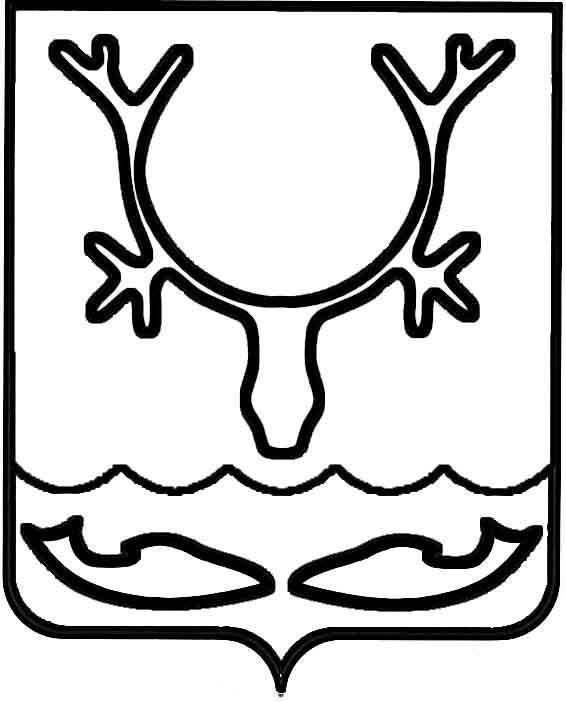 Администрация МО "Городской округ "Город Нарьян-Мар"ПОСТАНОВЛЕНИЕот “____” __________________ № ____________		г. Нарьян-МарОб утверждении Плана мероприятий ("дорожной карты") повышения  эффективности работы муниципального учреждения культурыВ целях реализации Указа Президента Российской Федерации от 07.05.2012  № 597 "О мероприятиях по реализации государственной социальной политики", Программы поэтапного совершенствования системы оплаты труда                                 в государственных (муниципальных) учреждениях на 2012-2018 годы, утвержденной распоряжением Правительства Российской Федерации от 26.11.2012 № 2190-р, во исполнение пункта 3 Перечня поручений Президента Российской Федерации от 22.12.2012 № Пр-3411 Администрация МО "Городской округ "Город Нарьян-Мар" П О С Т А Н О В Л Я Е Т:1.	Утвердить План мероприятий ("дорожную карту") повышения эффективности работы муниципального учреждения культуры (далее – "дорожная карта") (Приложение).2.	Контроль за исполнением настоящего постановления возложить                      на заместителя главы Администрации муниципального образования "Городской округ "Город Нарьян-Мар" по вопросам социальной политики А.Ю.Коловангина.3.	Настоящее постановление вступает в силу со дня его официального опубликования.Приложениек постановлению Администрации МО"Городской округ "Город Нарьян-Мар" от 02.09.2014 № 2115План мероприятий ("дорожная карта") повышения эффективности работы муниципального учреждения культуры Общие положенияПлан мероприятий ("дорожная карта") повышения эффективности работы (далее – "дорожная карта") муниципального учреждения культуры координирует деятельность Администрации МО "Городской округ "Город Нарьян-Мар" и муниципального учреждения культуры, направленную на повышение эффективности работы муниципального учреждения культуры. Методическое руководство работы по реализации "дорожной карты" осуществляет Администрация МО "Городской округ "Город Нарьян-Мар". II. Цели и задачи "дорожной карты"Цель "дорожной карты" – создание комплекса организационных, методических и контрольных мероприятий, направленных на сохранение кадрового потенциала, повышение престижности и привлекательности работы                                     в муниципальном учреждении культуры, обеспечение соответствия оплаты труда работников качеству оказания ими муниципальных услуг (выполнения работ).Достижение целей "дорожной карты" требует решения следующих основных задач:совершенствование системы оплаты труда работников учреждения, ориентированной на достижение конкретных показателей качества и количества оказываемых муниципальных услуг (выполнения работ);создание прозрачного механизма оплаты труда руководителя учреждения;развитие кадрового потенциала работников учреждения;создание организационных и правовых условий для достижения целевых показателей уровня средней заработной платы отдельных категорий работников, определенных Указом Президента Российской Федерации от 07.05. 2012 № 597             "О мероприятиях по реализации государственной социальной политики" (далее – Указ Президента Российской Федерации от 07.05.2012 № 597) и Указом Президента Российской Федерации от 01.06 2012 № 761 "О национальной стратегии действий            в интересах детей на 2012 - 2017 годы" (далее – Указ Президента Российской Федерации от 01.06.2012 № 761).III. Целевые показатели (индикаторы) эффективности работы муниципального  учреждения культуры и меры, обеспечивающие их достижение3.1.	С ростом эффективности и качества оказываемых муниципальных услуг муниципальным учреждением культуры будут достигнуты следующие целевые показатели (индикаторы):3.1.1.	Увеличение количества населения, участвующего в культурно-массовых мероприятиях, организованных муниципальным  учреждением культуры:(проценты)3.1.2.	Увеличение числа посещений экспозиций экспонатов современного и народного творчества:(человек)3.1.3.	Увеличение числа посещений библиотек: (человек)3.1.4.	Увеличение численности участников клубных формирований: (человек)3.1.5.	Повышение уровня удовлетворенности граждан качеством предоставляемой услуги: (проценты)3.1.6.	Увеличение числа просмотров Интернет сайтов муниципального учреждения культуры: (проценты)3.2.	Мерами, обеспечивающими достижение целевых показателей (индикаторов) эффективности работы муниципального учреждения культуры, являются:3.2.1.	создание механизма стимулирования работников муниципального учреждения культуры, оказывающих услуги (выполняющих работы) различной сложности, включающего установление более высокого уровня заработной платы, обеспечение выполнения требований к качеству оказания услуг, прозрачное формирование оплаты труда, внедрение современных норм труда, направленных               на повышение качества оказания муниципальных услуг;3.2.2.	поэтапный рост оплаты труда работников учреждения культуры, достижение целевых показателей по доведению уровня оплаты труда (средней заработной платы) работников учреждения культуры до средней заработной платы  в регионах Российской Федерации в соответствии с Указом Президента Российской Федерации от 07.05.2012 № 597;3.2.3.	обновление квалификационных требований к работникам, переобучение, повышение квалификации, приток квалифицированных кадров, создание предпосылок для появления конкурентоспособных специалистов и менеджеров, сохранение и развитие кадрового потенциала работников сферы культуры. 3.3.	Показателями (индикаторами), характеризующими эффективность мероприятий по совершенствованию оплаты труда работников учреждения культуры, являются:3.3.1.	Динамика примерных (индикативных) значений соотношения средней заработной платы работников учреждения культуры, повышение оплаты труда которых предусмотрено Указом Президента Российской Федерации от 07.05.2012       № 597, и средней заработной платы по региону:(проценты)3.3.2.	Штатная численность работников учреждения культуры: (чел.)IV. Перечень мероприятий, направленных на повышениеэффективности и качества предоставляемых муниципальных услугмуниципальным учреждением культуры 0209.20142115Глава МО "Городской округ "Город Нарьян-Мар" Т.В.Федорова.......13,513,513,514,014,514,514,6.......2 5002 6002 7002 7002 7002 8002 800.......12 50012 50012 50012 60012 60012 70012 700.......610610615615620620625.......нет данныхнет данных6065707580.......нет данныхнет данных55566. .  .   .  .  .  . 76,676,676,676,682,490100.......848493939595100 №п/пНаименование мероприятияОтветственныйисполнительСрокисполненияСовершенствование системы оплаты труда в муниципальном учреждении культурыСовершенствование системы оплаты труда в муниципальном учреждении культурыСовершенствование системы оплаты труда в муниципальном учреждении культурыСовершенствование системы оплаты труда в муниципальном учреждении культуры 1 Разработка (изменение) показателей эффективности деятельности подведомственного органам местного самоуправления учреждения и его руководителяАдминистрация МО "Городской округ "Город Нарьян-Мар"Ежегодно 2 Внесение изменений в примерное положение об оплате труда работников муниципального бюджетного учреждения по вопросу достижения показателей повышения оплаты труда в соответствии с Указом Президента Российской Федерации от 07.05 2012 № 597Администрация МО "Городской округ "Город Нарьян-Мар"2014-2018гг. 3 Оказание содействия в разработке       муниципальным учреждением культуры  локальных актов, регламентирующих порядок выплаты работникам стимулирующих надбавок и доплат     Администрация МО "Городской округ "Город Нарьян-Мар"2014-2018гг.Создание прозрачного механизма оплаты труда руководителейучреждений культурыСоздание прозрачного механизма оплаты труда руководителейучреждений культурыСоздание прозрачного механизма оплаты труда руководителейучреждений культурыСоздание прозрачного механизма оплаты труда руководителейучреждений культуры4 Установление предельного уровня          соотношения средней заработной платы     руководителя муниципального учреждения культуры и средней заработной платы работников муниципального учреждения культуры  в кратности от 1 до 8 Администрация МО "Городской округ "Город Нарьян-Мар"2014-2018гг.5 Обеспечение предоставления сведений о доходах, об имуществе и обязательствах имущественного характера руководителя муниципального учреждения культуры, его супруги (супруга) и несовершеннолетних детей, а также граждан, претендующих на занятие соответствующих должностей   Администрация МО "Городской округ "Город Нарьян-Мар"2014-2018гг.6Проведение работы по заключению трудового договора с руководителем муниципального учреждения культуры в соответствии с типовой формой договора, утвержденной постановлением Правительства Российской Федерации от 12.04.2013 № 329 "О типовой форме трудового договора с руководителем государственного (муниципального) учреждения"  Администрация МО "Городской округ "Город Нарьян-Мар"2014-2018гг.Развитие кадрового потенциала работников  муниципального учреждения культуры  Развитие кадрового потенциала работников  муниципального учреждения культуры  Развитие кадрового потенциала работников  муниципального учреждения культуры  Развитие кадрового потенциала работников  муниципального учреждения культуры  7Организация мероприятий по применению  профессиональных стандартов работников  муниципального учреждения культуры, разработанных Министерством труда и социальной защиты Российской Федерации                     Администрация МО "Городской округ "Город Нарьян-Мар"2014-2018гг.8Организация мероприятий по повышению     квалификации и переподготовке работников муниципального учреждения культуры                   в целях обеспечения соответствия работников обновленным      квалификационным требованиям             Администрация МО "Городской округ "Город Нарьян-Мар",муниципальное учреждение культуры 2014-2018гг.9.Разработка и утверждение методических  рекомендаций по оформлению трудовых отношений с работниками при введении эффективного контрактаАдминистрация МО "Городской округ "Город Нарьян-Мар".10Проведение мероприятий по организации заключения дополнительных соглашений к трудовым договорам (новых трудовых договоров) с работниками учреждения в связи с введением эффективного контрактаМуниципальное учреждениекультурыЕжегодно11Разработка предложений по дифференциации оплаты труда основного и прочего персонала и оптимизации расходов на административно-управленческий и         вспомогательный персонал муниципального учреждения культуры с учетом предельной доли расходов на оплату их труда в фонде оплаты труда учреждения - не более                    40 процентов Администрация МО "Городской округ "Город Нарьян-Мар", муниципальное учреждениекультуры2015-2016г.г.Мониторинг достижения целевых показателей средней заработной платыработников муниципального учреждения культуры Мониторинг достижения целевых показателей средней заработной платыработников муниципального учреждения культуры Мониторинг достижения целевых показателей средней заработной платыработников муниципального учреждения культуры Мониторинг достижения целевых показателей средней заработной платыработников муниципального учреждения культуры 12Мониторинг достижения целевых показателей средней заработной платы отдельных категорий работников, определенных Указом Президента Российской Федерации от 07.05.2012 № 597 "О мероприятиях по реализации государственной социальной политики"                                Администрация МО "Городской округ "Город Нарьян-Мар"Ежемесячно13 Информационное сопровождение "дорожной   карты" – организация проведения          информационно-разъяснительной работы в   муниципальном учреждении культуры, публикации в средствах массовой информации, проведение семинаров и других мероприятий                     Администрация МО "Городской округ "Город Нарьян-Мар"2014-2018